МЕДИЦИНСКИ УНИВЕРСИТЕТ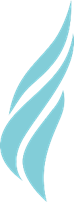 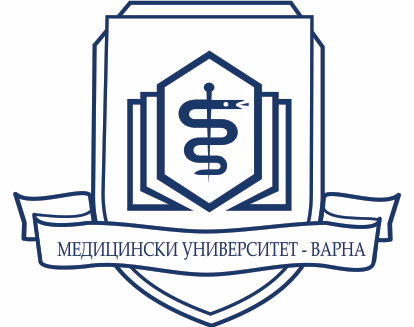 „ПРОФ. Д-Р ПАРАСКЕВ СТОЯНОВ” – ВАРНАДОКТОРАНТСКО УЧИЛИЩЕ Вх. № .....................ДО РЕКТОРА НА МУ – ВАРНАПРОФ. Д-Р ДИМИТЪР РАЙКОВ, Д.М.Н.КОПИЕДО ОТДЕЛ „ДОКТОРАНТСКО УЧИЛИЩЕ“ЗАЯВЛЕНИЕ за ИЗДАВАНЕ НА ПРИЛОЖЕНИЕ НА АНГЛИЙСКИ ЕЗИК КЪМ ДИПЛОМА ЗА ПРИДОБИТА ОНС„ДОКТОР“oт  …………………………………………………………………., докторант в …………... форма на обучение, тел..........., e-mail: ............... 
по докторската програма „……………………“ 
към Катедра „ …………………………………. “Факултет „ ……………“ / Филиал………… на/ към МУ – ВарнаУВАЖАЕМИ Г-Н РЕКТОР, Моля на основание чл. 76, ал.4 от ПРАС на МУ – Варна да ми бъде издадено приложение на английски език към диплома за придобита образователна и научна степен „Доктор“, по специалност „……………………….“, издадена от МУ-Варна по единен образец, утвърден от МОН на български език след успешно защитен дисертационен труд на тема: „………………………..............................................“, защитен на .......................г.Имената ми и темата на дисертационния труд следва да се изпишат на английски език по следния начин: …………………………………, „.....................................................”Дата: ……….. 					С уважение:												/……………………..…/